Dear Sir/Madam, 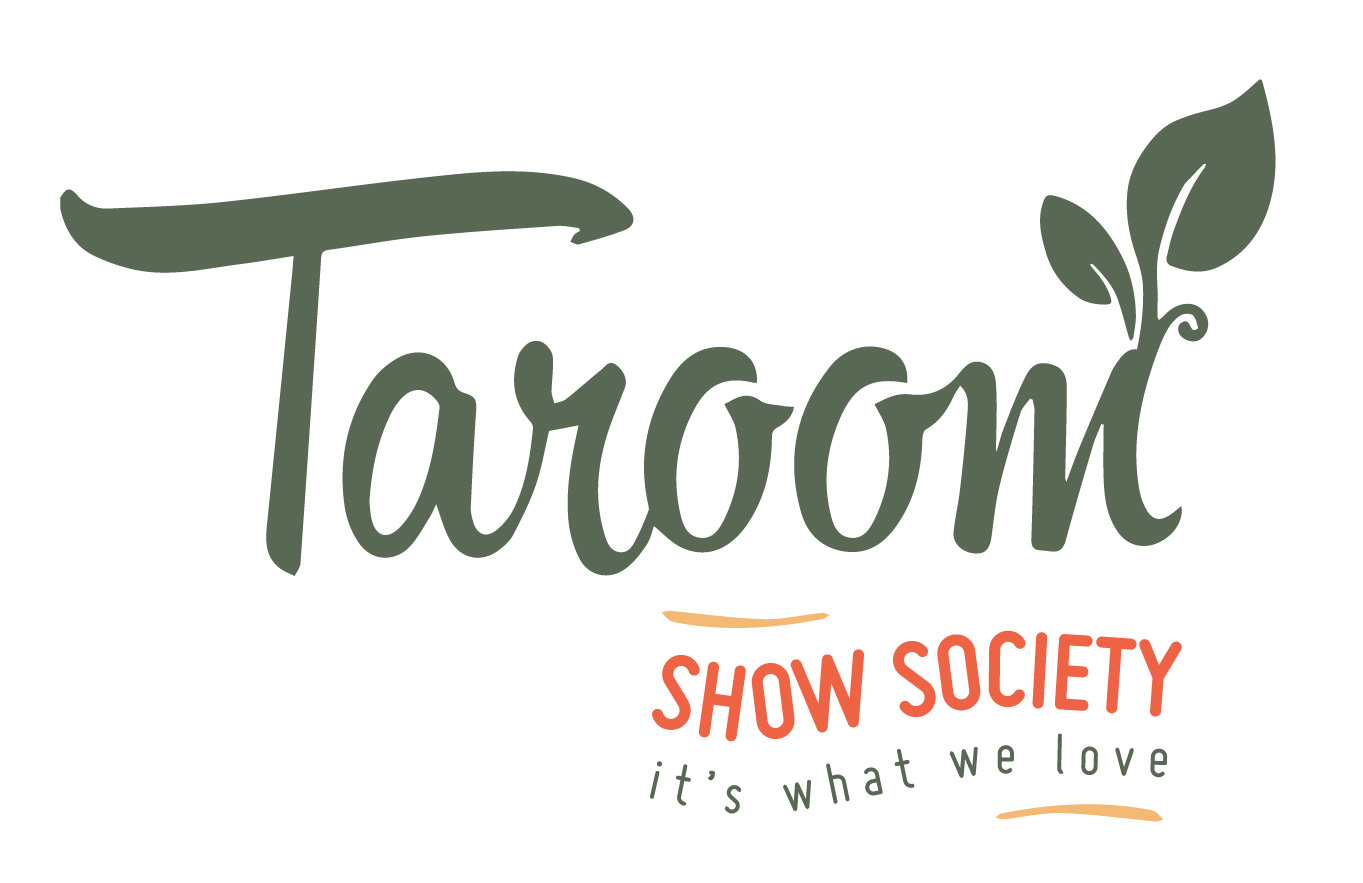 The Taroom Show Society would like to invite you to become a financial member. Membership is an excellent way to support your local show. Without this continued support from our community we would be unable to provide such a successful and enjoyable show. Membership entitles you to:Free entry for you and your family to the showRecognition in the show scheduleVoting rights at meetings and AGMThe committee is working hard to bring an exciting and entertaining show that has something for the entire family. All of the traditional events will be there including ring events and pavilion displays plus something new and exciting. We have also included an option below to sponsor a prize at the show. This can be in a section of your choice. If you would like to participate in the planning and running of the show, please feel free to join us at our regular meetings held every second Tuesday of the month at the Leichhardt Hotel at 7pm. If you have any other questions please contact the secretary at admin@taroomshow.com.au Kind Regards, Taroom Show Society Please detach, complete and return to: The Secretary, PO Box 65, Taroom 4420 Name: 		________________________________________________________________________Address:		________________________________________________________________________Phone: 		________________________________________________________________________Email:		________________________________________________________________________Type of Membership:	(please circle)	Family - $35		Adult - $20		Child/Senior - $10Please note: Family Membership includes 2 adults and school aged children onlyTotal amount enclosed:			$ ______________Payment method:	(please circle)Cash			Cheque:		made payable to Taroom Show SocietyDirect deposit:	Reference: M/SHIP [your name]  Account Name:  Taroom Show	BSB:633-000	Account number: 156648990⃝	I would like to sponsor an event at the 2019 Taroom Show: Yes/NoPlease circle your preference of event: Cookery/Art & Craft/Produce/HorseTotal amount enclosed: 			$ ______________EFT Reference: S/SHIP [your name]	